 Seminario Permanente di Studi Internazionali 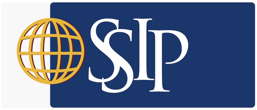 STATUTE of"Permanent Seminar of International Studies"Adopted in Naples, 18th January 2020CONSTITUTION AND LOCATIONArticle 1It is constituted the Association without purpose of profit denominated "Permanent Seminar of International Studies" with legal center in Naples to the Plaza dei Martiri n. 30 and operating center in the island of Ventotene (Latina) with address to the street Chiazzolella n. 11. It operates without limits of duration or territory.The Seminary can also establish branch offices in Italy and abroad. The Seminary may enter into agreements with public and private universities as well as associate with national and international, public, and private organizations and bodies, in order to achieve its purposes. In order to carry out its social aims, the Seminary may avail itself of collaborators, professors, researchers and/or experts external to the association itself.PURPOSESArticle 2The Seminar has the following purposes:a) to support and promote any action of research, studies, higher education, including through the e-learning platform, aimed at the development of international and European awareness, in particular the transmission of the common values of the United Nations Organization (UN), the European Union (EU), democratic and civic participation, the rights of Italian and European citizenship, freedom of movement, youth mobility and tourism; in the field of communication, private and public, to encourage the exchange of best practices between professionals in the field of institutional communication, the new professions emerging at the international level and the European Union; b) join to public and private projects aimed at understanding between peoples with the aim of helping to achieve a minimum level of knowledge of education and training; contribute to the welfare of the person through a healthier and more ecological environment, through culture, human, economic, environmental and social progress, particularly in the Euro-Mediterranean area;c) to affirm and encourage in young graduates a knowledge of multilateralism and international organizations, both governmental and non-governmental, with a view to diplomatic careers, international careers and competitions in international organizations and in particular in the European Union;d) participate in public and private projects related to the digital market for ae) adhere to intercultural projects and carry out international exchanges, twinning, concrete actions of international volunteering funded by public and private, national and international including the issues of immigration and integration;f) prepare studies and research, conferences, seminars, study symposia, training courses and / or refresher courses for school teachers, designed to promote awareness of the problems and dynamics of international, European, geopolitics and the phenomenon of globalization.MEMBERSArticle 3.The Seminar includes the following categories of Members:- ORDINARY MEMBERS. - The following can be admitted to the Seminar:(a) Individual Members. - Any natural person who shares the statutory purposes set forth in Art. 2 and who has acquired a specific cultural, academic or managerial qualification in the field of research and professional training may be admitted as an Individual Member;b) Collective Members. - Any juridical person (bodies, associations, public and private institutes, companies) that share the statutory aims as per Art. 2 may also be admitted as a Collective Member. The Collective Member shall designate a delegate to represent him/her in the Seminary.Once the Municipality of Ventotene has joined the Seminar, it will be a Collective Member by right and will be represented in the organs of the Seminar by the Mayor pro tempore or by a delegate.- HONORARY MEMBERS. - Upon proposal of the Steering Committee, any physical person who has particularly distinguished himself/herself regarding the statutory purposes of Art. 2, whether or not he/she has the status of Ordinary Member of the Seminary, can be nominated Honorary Member for a three-year period without the right to vote.Members are required to pay the annual membership fees in the amount determined by the Assembly.Honorary Members are not required to pay dues.Article 4.Acquisition and loss of membership status.A person becomes a member of the Seminary following a proposal by the Steering Committee and subsequent approval by the Assembly.Membership status is lost by death, resignation, repeated non-payment of membership dues, for just cause, or by unquestionable decision of the Assembly upon proposal of the Executive Committee.ASSETS AND REVENUESArticle 5.The assets of the Seminary are made up of the income distributed as follows:a) the annual dues of Ordinary Members in the amount decided by the Assembly; these dues must be paid by April 30 of each year at the latest.b) ordinary and extraordinary contributions paid by Ordinary Members to the extent decided by the Assembly;c) from other contributions of private and public bodies, both national and international; d) from donations or legacies of physical or juridical persons.ORGANSArticle 6.The organs of the Seminary are:- The Assembly- The President- The Director- The Steering Committee- The Board of Trustees- The Board of AuditorsArticle 7. The AssemblyThe Assembly is composed of the individual Ordinary Members, as well as of the representatives of the Collective Members both in good standing with the payment of the social fees. Honorary Members can also take part in the works without the right to vote.Ordinary Members have the right to one vote in the Assembly and voting by correspondence is allowed. Ordinary Members may be represented in the Assembly by another ordinary Member by means of a written proxy.The Assembly meets at least once a year and is convened by the President or by the Steering Committee or when requested by at least half of the Members. The convocation is made with simple letter sent by ordinary mail, by electronic mail (e-mail), by Certified Electronic Mail (PEC) or fax at least fifteen days before the meeting. In the letter of convocation will have to be indicated the arguments that will be object of the discussion.In the first convocation the deliberations of the Assembly are taken by majority with the presence of at least half of the ordinary Members. In the second call, resolutions are valid regardless of the number of Members present.The Assembly is chaired by the President of the Seminary. The Assembly- elects, by an absolute majority of those voting, the President, the Executive Committee, and the Director of the Seminary;- elects, by a majority of those voting, three auditors and two alternates;- decides by a majority of those voting on the admission of new Members upon proposal of the Executive Committee;- may decide by a majority of two thirds of those voting, on the proposal of the Executive Committee, to revoke the status of Member for serious and just cause;- deliberates on any changes to the Memorandum and Articles of Association with the presence of at least three quarters of the members and the favorable vote of the majority of those present;- decides, with the favorable vote of at least three quarters of the members, on the dissolution of the Seminary and the devolution of its assets.- In any case, the Assembly is validly constituted with the presence required by Article 21 of the Italian Civil Code, considering present also the members represented by proxy and those voting by correspondence.Article 8.On the proposal of the President or of the Steering Committee, the Assembly establishes the general lines of activity of the Seminary and the objectives to be achieved.The Assembly is required to deliberate on any matter submitted to it by the Steering Committee;The deliberations of the Assembly, unless otherwise established, are taken by majority vote and with the presence of at least half of the members;The Assembly, upon proposal of the Steering Committee, can establish the fees for the members of the Board of Auditors.Article 9. The PresidentThe President is elected by the Assembly for three years on proposal of the Executive Committeeand can be re-elected. The President:- has the signature and legal representation of the Seminary and is authorized to collect and issue receipts on its behalf;- oversees the smooth running of the activities, provides for the ordinary management of the Seminary in accordance with the statutory purposes;- appoints the vicarious vice-president for three years who will substitute him in his function in case of his absence or impediment;- promotes the initiatives and the image of the Seminary, ensures adequate information on its activities; maintains and fosters relationships with public and private, national and international bodies, with sponsors, financiers and with the members of the Seminary.- presides over the Steering Committee;- presides over and, if necessary, convenes the Assembly.Article 10. The DirectorThe Director is elected for three years by the Assembly on the proposal of the Steering Committee and can be re-elected.is re-eligible.The Director is a member of the Steering Committee.The Director is responsible for the material management of the Seminary; he ensures the smooth running of the Seminary through a general function of direction, vigilance and coordination, as well as adopting all the acts necessary for the proper functioning of the activities and the achievement of the social aims.The Director administers the funds of the Seminary, manages the book-keeping, draws up the budget and the final balance and the relative reports to be presented to the Assembly.In case of impediment or absence, the Director, having consulted the Steering Committee, may delegate in writing to an individual Ordinary Member his functions in an absolutely temporary manner and limited to his absence.Article 11. The Steering CommitteeThe Steering Committee, presided over by the President, is elected for three years by the Assembly and the term of office is renewable; it is composed of the Vice President, the Director and at least two ordinary Members; in case of equality in the deliberations, the vote of the President prevails.The Steering Committee votes by a majority of those present. The Executive Committee:- prepares the agenda for the Assembly, indicating the priority initiatives and activities;- discusses and approves the activities and programs of the Seminary;- proposes to the Assembly the candidacies of new members as well as the revocation of membership status;- examines the budget, the final balance and the accompanying reports prepared by the Director and the Treasurer and submits them to the approval of the Assembly;- establishes the criteria for the selection and re-election of the President and the Director and proposes their candidacies to the Assembly;- proposes to the Assembly the possible emoluments for the Board of Auditors;- appoints the Treasurer from among the individual Ordinary Members for a three-year period and the appointment is renewable.- The heads of research projects, working commissions and study groups may be invited to attend the meetings of the Steering Committee.In case of death, resignation, or exclusion of one of the members of the Steering Committee can be replaced by co-optation with ratification at the first and/or subsequent Assembly.Article 12. Board of TrusteesThe function of the Board of Trustees is to safeguard the cultural and institutional autonomy of the Seminary by overseeing the implementation of the social aims set forth in Art. 2 of the present Statute. It can send opinions and make proposals to the organs of the Seminary.The Board of Trustees is composed of three full members (and two alternates) elected by the Assembly and is chaired by its President. It meets at least once a year upon convocation by its President.Article 13. The TreasurerThe Treasurer assists the Director in the correct administration of the funds of the Seminary, in the management of the accounting books, in the drawing up of the budget and of the final balance and of the relative reports to be presented to the Assembly. If he/she is not already a member, he/she participates in the meetings of the Steering Committee without the right to vote.Article 14. The Board of AuditorsThe Board of Auditors is composed of three members and two alternates elected by the alternate members elected by the Assembly for three years and may be reappointed. The members of the Board elect the President.The Board of Auditors monitors the regularity of the economic and accounting management of the Seminary and draws up a report on the budget and the final balance.The possible remuneration of the Auditors is determined by the Assembly upon proposal of the Steering Committee.Article 15. The financial yearThe fiscal year shall begin on January 1st and end on December 31st of each year.The budget and the relative reports drawn up by the Director and the Treasurer must be submitted, after evaluation by the Steering Committee, to the approval of the Assembly by October 31 of each year.The annual balance sheet and the relative reports drawn up by the Director and the Treasurer must be submitted, after evaluation by the Steering Committee, to the approval of the Assembly by 30 April of the following year.Article 16. Duration of officesThe social charges are free unless otherwise decided by the Assembly unanimously upon proposal of the Board of Directors, which votes unanimously.All the social charges previewed from the present Charter have a three-year duration if not otherwise disposed.Article 17. Amendments to the StatuteThe modifications of the present Statute are decided by the Assembly on proposal of the Steering Committee with a majority of two thirds of the voters.Article 18. Duration and dissolutionThe duration of the Seminary is indefinite.In the case of dissolution following a resolution of the Assembly, liquidators will be appointed and will provide for the liquidation of the Seminary under the control of the Auditors.The net assets will be used according to the instructions of the Assembly.In the absence of specific dispositions by the Assembly, Article 31 of the Italian Civil Code will be followed, and in any case the assets will be used for purposes like those pursued by the Seminary.Article 19. Provisions of the lawFor all matters not provided for in these Articles of Association, reference is made, insofar as they are applicable,to the provisions of the law and of the Italian Civil Code.